ПРОЕКТО прогнозе социально-экономического развития муниципального образования «Алданский район» на 2020 год и плановый период 2021-2022 годы    В  целях  подготовки  проекта  бюджета  муниципального образования   «Алданский район» на 2020 год и плановый период 2021-2022 годы, в соответствии с постановлением главы МО «Алданский район» № 474 п от 21.09.2015 года «Об утверждении порядка разработки и корректировки прогноза социально-экономического развития муниципального образования «Алданский район» на среднесрочный и долгосрочный период», в соответствии с решением Алданского районного Совета депутатов № 22-5 от 29.12.2015 года «Об утверждении Положения о бюджетном процессе в муниципальном образовании «Алданский район», постановляю:Утвердить   прогноз      социально-экономического     развития       муниципального образования «Алданский район» на 2020 год и плановый период 2021-2022 годы согласно приложению 1 к настоящему постановлению.Финансовому     управлению    администрации      муниципального       образования «Алданский район» (Плахотникова С.Н.) при формировании проекта местного бюджета муниципального образования «Алданский район» на 2020 год и плановый период 2021-2022 годы принять за основу утвержденные параметры прогноза  социально-экономического развития муниципального образования «Алданский район». Настоящее постановление вступает в силу с момента его подписания.Настоящее      постановление        обнародовать      в      порядке,        установленном     Уставом   МО   «Алданский   район»       и      разместить     на        официальном        сайте   муниципального образования «Алданский район».Контроль  за  исполнением  настоящего постановления   возложить  на заместителя главы администрации МО «Алданский район» по экономике и финансам.Глава района                                                                                                        С.Н. ПоздняковКрючкова Елена Григорьевна(41145) 65-555 ( доп.  112)Утвержден Постановлением главы района № _____ от ________________Приложение № 1Прогноз социально-экономического развития муниципального образования «Алданский район» на 2020 год и плановый период 2021 -2022 годыСодержаниеВведение	3Основные тенденции социально-экономического развития в январе-августе 2019 года	3Варианты прогноза социально-экономического развития Алданского района	4Основные параметры прогноза социально-экономического развития муниципального образования «Алданский район» на 2020 год и плановый период 2021-2022 годов	6Введение         Прогноз социально-экономического развития муниципального образования «Алданский район»  разработан в соответствии с Бюджетным Кодексом РФ,  постановлением главы муниципального образования  «Алданский район» № 474 п от 21.09.2015 года «Об утверждении порядка разработки и корректировки прогноза социально-экономического развития муниципального образования «Алданский район» на среднесрочный и долгосрочный период», решением Алданского районного Совета депутатов № 22-5 от 29.12.2015 года «Об утверждении Положения о бюджетном процессе в муниципальном образовании «Алданский район».        Оценка социально-экономического развития района на 2019 год и прогнозные показатели на 2020-2022 годы разработаны на основе анализа складывающейся социально-экономической ситуации в секторах экономики, прогнозных оценок крупных организаций, предполагаемых сценариев реализации инвестиционных проектов и соглашений на территории района.         При формировании прогноза учитывались стратегические цели, задачи, ориентиры и приоритеты социально-экономического развития, обозначенные в документах стратегического планирования Российской Федерации, Республики Саха (Якутия).          Основные показатели прогноза базируются на положениях:-  Закона Республики Саха (Якутия)  "О Стратегии социально-экономического развития Республики Саха (Якутия) до 2032 года с целевым видением до 2050 года" №2077-З№45-VI от 19 декабря 2018 г. ;-  Долгосрочного прогноза социально-экономического развития Республики Саха(Якутия) на период до 2035 года, утвержденного постановлением Правительства Республики Саха(Якутия) от 23 ноября 2016 г. No422-  Прогноза социально-экономического развития Республики Саха (Якутия) на 2020-2024 годы, утвержденного постановлением Правительства Республики Саха (Якутия)                      04 октября 2019 г. № 293.- Долгосрочного прогноза социально-экономического развития муниципального образования «Алданский район» на 2017-2030 годы, утвержденного постановлением главы МО «Алданский район» № 98п от 27.01.2017 г.;-  Указа Президента РФ от 07 мая 2018 года № 204 «О национальных целях и стратегических задачах развития Российской Федерации на период до 2024 года»;-     Муниципальных программ СЭР муниципальных образований Алданского района.          В расчетах учитывались результаты социально-экономического развития муниципального образования «Алданский район» за 2018 год, оценочные показатели на 2019 год и видение перспективного развития финансово-хозяйственной деятельности крупных и средних предприятий МО «Алданский район» на 2020 - 2022 годы.Основные тенденции социально-экономического развития
в январе-августе 2019 годаОбъем отгруженных товаров собственного производства, выполненных работ и услуг собственными силами  предприятиями и организациями Алданского района  в действующих ценах без НДС и акцизов,  за январь – август текущего года  увеличился на 48 % к уровню соответствующего периода 2018 года и составил 46296,7 млн. руб.             Более половины объема отгруженных товаров собственного производства, выполненных работ и услуг собственными силами приходится на предприятия, осуществляющие добычу полезных ископаемых -63%.   Доля   предприятий   транспорта исвязи – 7,5%, организаций, осуществляющих обеспечение электрической энергией, газом и паром- 3,4%, 1,85% приходится на услуги здравоохранения, образования, государственные и социальные услуги. Следует отметить, что значительно выросла доля выполненных работ по строительству и составила  21,8 % от общего объема отгруженных товаров (работ, услуг), тогда как за 8 месяцев 2018 года данный   показатель  составлял 14 %.Ввод в действие жилых домов за 8 мес . текущего года  на 1 тыс. человек населения района, составил 113 м.кв. общей площади  и вырос в 9,7 раз в сравнении с 2018 г.За январь-июль  текущего года  на 5,7% выросла среднесписочная численность работников  крупных и средних предприятий по сравнению с аналогичным периодом прошлого года и составила 18591 человек.Среднемесячная номинальная заработная плата организаций (без учета субъектов малого и среднего предпринимательства) в январе-июле  текущего года на предприятиях Алданского района составила 74534,4 рублей и возросла на 6,5% в сравнении с тем же периодом прошлого года.             Таким образом, социально-экономическая ситуация в Алданском районе в                       2019 году характеризуется позитивными тенденциями роста производства при умеренной динамике показателей социальной сферы.Варианты прогноза социально-экономического развития
Алданского района         Прогноз сценарных условий разработан в составе двух вариантов - базовый сценарий (вариант 1) и консервативный сценарий (вариант 2).         Основными базисными показателями прогноза социально-экономического развития РС (Я), в том числе и Алданского района, являются: среднегодовой обменный курс рубля к доллару США, прибыль рентабельных предприятий, фонд оплаты труда, объем добычи и реализации полезных ископаемых, среднегодовая остаточная стоимость объектов основных средств, дефляторы по видам экономической деятельности.  Указанные макроэкономические показатели применяются  и для расчета основных бюджетообразующих налогов.             Базовый сценарий (вариант 1) является наиболее вероятным и составлен на основании долгосрочных и среднесрочных программ (стратегий) развития действующих крупных горнодобывающих предприятий, достигнутых уровней объемов добычи полезных ископаемых, фактических сроков выхода на проектную мощность горнопромышленных предприятий по реализуемым проектам, прогнозных оценок на золото на внутреннем и внешних рынках. Сценарием предусматривается реализация задач, поставленных Указом Президента РФ от 07 мая 2018 года № 204 «О национальных целях и стратегических задачах развития Российской Федерации на период до 2024 года».Базовый  сценарий   планируется   принять   за  основу  для разработки  параметров МО «Алданский район» на 2020 год  и   плановый период 2021-2022 годы.          Консервативный сценарий (вариант 2) предусматривает снижение темпов экономического роста в результате  влияния внешнеэкономических и иных условий вследствие тенденций в мировой политической обстановке и российской экономике, на основе прогнозных оценок ведущих аналитических центров. Вариант предполагает недостаточную инвестиционную активность частного сектора и невысокий рост реальных доходов населения. В рамках реализации данного сценария масштабы организационной, инновационной и инвестиционной деятельности социально-экономического развития района будут существенно ограничены.            Согласно прогнозу Минэкономики РС (Я) темпы инфляции в 2020 году составят 103,9% с замедлением до 3% к 2024 году,  курс доллара снизится на 0,3% и составит               64,9 рублей.            В 2020 году прогнозируется сохранение уровня добычи золота  на уровне 2019 года с минимальным процентом роста. В прогнозе учтены параметры реализации Восточной газовой программы с газификацией южных районов Якутии, в том числе  населенных пунктов Алданского районов, расположенных вдоль газопровода «Сила Сибири» с 2020 года.            В связи с вступлением в силу с 01 января 2018 г. приказа Федеральной антимонопольной службы России, перевозка грузов на инфраструктуре АО «АК «ЖДЯ» осуществляется по единому с ОАО «РЖД» тарифу. При этом АО «АК» ЖДЯ» оказывает услуги локомотивной тяги и предоставления железнодорожной инфраструктуры перевозчику ОАО «РЖД», в связи с чем услуга по перевозке грузов железнодорожным транспортом АО «АК» ЖДЯ» с 01.01.2018 г., не осуществляется, что в свою очередь обуславливает отсутствие показателей объема перевозки грузов, грузооборота железнодорожным транспортом в прогнозном периоде. В прогнозном периоде будет продолжаться тенденция к  снижению численности населения Алданского района.  Положительным фактором, способствующим  росту заработной платы, является повышение минимального размера оплаты труда, который в соответствии с действующим федеральным законодательством МРОТ будет ежегодно устанавливаться в размере величины прожиточного минимума трудоспособного населения за II квартал предыдущего года. В  случае снижения фактического прожиточного минимума трудоспособного населения величина МРОТ не уменьшается.            Показатели прогноза являются ориентирами социально-экономического развития района на среднесрочный период для органов местного самоуправления Алданского района и хозяйствующих субъектов.РЕСПУБЛИКА  САХА (ЯКУТИЯ) АДМИНИСТРАЦИЯ МУНИЦИПАЛЬНОГО  ОБРАЗОВАНИЯ«АЛДАНСКИЙ  РАЙОН»ПОСТАНОВЛЕНИЕ        _________________№________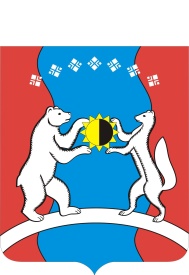 САХА ӨРӨСПҮҮБҮЛҮКЭТЭ«АЛДАН  ОРОЙУОНА»МУНИЦИПАЛЬНАЙТЭРИЛЛИИДЬАһАЛТАТАУУРААХОсновные параметры прогноза социально-экономического развития                                                                    муниципального образования  «Алданский район» на 2020 год и плановый период 2021-2022 годовОсновные параметры прогноза социально-экономического развития                                                                    муниципального образования  «Алданский район» на 2020 год и плановый период 2021-2022 годовОсновные параметры прогноза социально-экономического развития                                                                    муниципального образования  «Алданский район» на 2020 год и плановый период 2021-2022 годовОсновные параметры прогноза социально-экономического развития                                                                    муниципального образования  «Алданский район» на 2020 год и плановый период 2021-2022 годовОсновные параметры прогноза социально-экономического развития                                                                    муниципального образования  «Алданский район» на 2020 год и плановый период 2021-2022 годовОсновные параметры прогноза социально-экономического развития                                                                    муниципального образования  «Алданский район» на 2020 год и плановый период 2021-2022 годовОсновные параметры прогноза социально-экономического развития                                                                    муниципального образования  «Алданский район» на 2020 год и плановый период 2021-2022 годовОсновные параметры прогноза социально-экономического развития                                                                    муниципального образования  «Алданский район» на 2020 год и плановый период 2021-2022 годовОсновные параметры прогноза социально-экономического развития                                                                    муниципального образования  «Алданский район» на 2020 год и плановый период 2021-2022 годовОсновные параметры прогноза социально-экономического развития                                                                    муниципального образования  «Алданский район» на 2020 год и плановый период 2021-2022 годовОсновные параметры прогноза социально-экономического развития                                                                    муниципального образования  «Алданский район» на 2020 год и плановый период 2021-2022 годов№ п/пНаименование показателя2018 год               отчет2019 год            оценка2020 год                                  прогноз2020 год                                  прогноз2021 год                                план2021 год                                план2022 год                                                                        план2022 год                                                                        план2022 год                                                                        план№ п/пНаименование показателя2018 год               отчет2019 год            оценкабазовыйконсерватив-ныйбазовыйконсерватив-ныйбазовыйбазовыйконсерватив-ный1.Среднегодовая численность населения, чел.38 96738 29838 00937 96537 73537 50037 13337 13337 0272.Среднегодовая численность занятых в экономике, чел. 22 41222 63622 64122 62022 69122 62022 72122 72122 6283.Среднесписочная численность работников, занятых на предприятиях и организациях, человек17 09819 20718 34118 34017 68317 67917 37017 37017 3704.Уровень общей безработицы,  в % к рабочей силе3,43,33,23,33,03,22,82,83,25.Уровень официально зарегистрированной безработицы, в % к рабочей силе0,70,70,70,70,70,70,60,60,76.Среднемесячная заработная плата работников предприятий и организаций,  руб.69 679,272 748,677 393,876 347,682 824,181 057,988 658,788 658,785 978,67.Фонд оплаты труда работников предприятий и организаций, тыс.руб.14 296 499,5416 767 388,3217 033 756,2316 802 579,8117 574 942,7217 196 271,418 480 019,4318 480 019,4317 921 379,388.Производство важнейших видов промышленной продукцииПроизводство важнейших видов промышленной продукцииПроизводство важнейших видов промышленной продукцииПроизводство важнейших видов промышленной продукцииПроизводство важнейших видов промышленной продукцииПроизводство важнейших видов промышленной продукцииПроизводство важнейших видов промышленной продукцииПроизводство важнейших видов промышленной продукцииПроизводство важнейших видов промышленной продукцииПроизводство важнейших видов промышленной продукции8.1.Руды и концентраты золотосодержащие, кг.12 888,912 388,912 460,512 460,512 512,212 512,212 598,412 598,412 598,48.2.Брёвна хвойных пород, тыс.куб.м.29,330,630,930,931,231,231,531,531,58.3.Лесоматериалы, тыс. куб.м.12,0311,912,311,912,612,013,012,212,29.Численность сельскохозяйственных животных: Численность сельскохозяйственных животных: Численность сельскохозяйственных животных: Численность сельскохозяйственных животных: Численность сельскохозяйственных животных: Численность сельскохозяйственных животных: Численность сельскохозяйственных животных: Численность сельскохозяйственных животных: Численность сельскохозяйственных животных: Численность сельскохозяйственных животных: 9.1.Крупный рогатый скот, голов5756516566556576566596586589.1.1.в том числе: коров3343343353333373353393373379.2.Лошадей, голов6436526536526556546576556559.3.Свиней, голов154315401 5441 5411 5491 5461 5531 5501 5509.4.Оленей, голов736675957 5987 5967 6007 5987 6057 6007 6009.5.Птиц, голов165316551 6651 6601 6661 6651 6681 6661 66610.Объем производства сельскохозяйственной продукции: Объем производства сельскохозяйственной продукции: Объем производства сельскохозяйственной продукции: Объем производства сельскохозяйственной продукции: Объем производства сельскохозяйственной продукции: Объем производства сельскохозяйственной продукции: Объем производства сельскохозяйственной продукции: Объем производства сельскохозяйственной продукции: Объем производства сельскохозяйственной продукции: Объем производства сельскохозяйственной продукции: 10.1.Скота и птицы в живом весе, тонн164169170170,1170,2170,1170,4170,2170,210.2.Молока, тонн733774774,5774,5774,9774,6775,1774,7774,710.3.Яиц, тыс.т.440,1489489,5489489,7489,0489,9489,1489,110.4.Картофеля, тонн3 087,33 1173 117,33 1173 117,73 117,13 121,43 117,23 117,210.5.Овощей, тонн625,9351351,9348,7352,6349,4353,635035011.Объем перевозок грузов, тыс. тонн6 195,88 2728 951,78 682,59 74392789 887,49 6199 61912.Объем пассажироперевозок,  тыс. пасс1 463,61 4771 487,21 229,21478,714601 477,31 4581 45813.Грузооборот организаций транспорта, тыс. тонн-км910 165,61 355 1741 667 290,81 528 960,41 842 269,71 743 7161 858 267,41 807 8281 807 82814.Пассажирооборот организаций транспорта тыс. пасс-км59 654,961 37960 593,660 709,661 679,461 09662 032,261 43661 43615. Протяженность автомобильных дорог общего пользования, км 1 4451 4451 4451 4451 445 1 4451 4451 4451 44516.Объем розничной торговли в действующих ценах, млн. руб.8 501,59 00610 124,69 379,110 924,49 798,211 76610 216,310 216,317.Объем платных услуг населению в действующих ценах, тыс. руб.1 466 871,61 553 0001 649 7761 640 8501 741 5281 731 0521 836 5731 822 6241 822 62418.Среднегодовая стоимость основных фондов по полной учетной стоимости коммерческих и некоммерческих организаций, млн. руб.208 646,6222 244223 966,3223 966,3223 966,3223 966223 966,3223 966223 96619.Среднегодовая стоимость основных фондов по остаточной  учетной стоимости коммерческих и некоммерческих организаций, млн. руб.140 032,1145 096142 760,7142 760,7138 828,4138 828,4135 034135 034135 034